Publicado en Barcelona el 19/06/2017 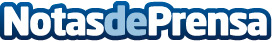 Nace un Blog de noticias sobre ecologíaLa sostenibilidad y la ecología están cada vez más presentes en la sociedad actual. La consciencia medioambiental es imprescindible para lograr un planeta sostenible, para que toda la sociedad trabaje en equipo por un mundo mejor. La ecología representa una cuestión prioritaria en la salvación del planeta, que cada vez se deteriora con más rapidezDatos de contacto:Carlos FernánfezNota de prensa publicada en: https://www.notasdeprensa.es/nace-un-blog-de-noticias-sobre-ecologia_1 Categorias: Educación Ecología Investigación Científica Sostenibilidad Astronomía http://www.notasdeprensa.es